The Number Devil – Reading Notes Chapter 4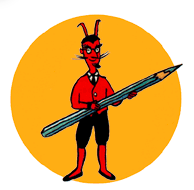 Take notes as you read chapter 2.1.  The pretzel problem keeps creeping into the story, do you want to try to solve it?If 1/3 of 33 bakers can make 89 pretzels in 2 ½ hours, then how many pretzels can 5 ¾ bakers make in 1 ½ hours? (Is it possible to solve it?)2. Can you use one of the Number Devil’s examples from this chapter to explain what he means by, “still not quite one….”3. What does the Number Devil mean by “the rutabaga of two is an unreasonable number?” (p. 78)4. Read pages 80-82 carefully. Recreate the explanation on page 82 and write it here: ** This is a really big idea in math, can you explain it again in your own words? Define an unreasonable number? Odd Squares!The sum of consecutive odd numbers forms square numbers. Us the chart below to illustrate this fascinating math concept!NumberSquare NumberSum of Odd NumberNumber of unit squares coloredcolor1111white241 + 33yellow31  + 3 + 55orange4blue5green6purple7red8pink9grey10blackblackgreypinkredpurplegreenblue4444orange3334yellow2234white1234whiteyelloworangebluegreenpurpleredpinkgreyblack